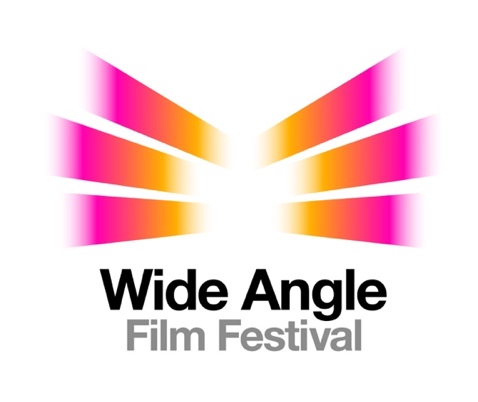 Public Program Triggers ListThe Milky Pop KidA young woman who uses a wheelchair is invited to a house at the top of a steep staircase. There is no accessible entrance.This film explores issues of judgement, prejudice, authentic representation and discrimination.Cesar’s WorkshopThe subject of the film is Cesar Rwagasana, an ex-Rwandan soldier.There are references to injuries of war.Instruments such as power tools are used to cut and slice through the prosthesis he works on. Some resemble human limbs.VenusA woman with physical disability refers to the unnecessary sympathy and inappropriate comments she receives from strangers.Corey the WarriorThe subject of the film speaks about the brain injury he acquired as a baby when he was in a car accident with his mother. His mother did not survive.Prone to the DroneA man living with disability experiences social anxiety and isolates himself from other people.The man panics and becomes extremely upset when two young boys bang on his door and make threats.
Re-cal-i-brateA refugee discusses the trauma he experienced during his time in an Australian detention centre.Just GoA woman is robbed by two men while speaking to her friend on the street.The thieves trap the male friend when he chases them to retrieve the bag.The thieves threaten the man with a knife.